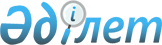 О внесении изменений в решение Капшагайского городского маслихата от 22 декабря 2016 года № 15-57 "О бюджете города Капшагай на 2017-2019 годы"Решение Капшагайского городского маслихата Алматинской области от 3 марта 2017 года № 17-68. Зарегистрировано Департаментом юстиции Алматинской области 16 марта 2017 года № 4143      В соответствии с подпунктом 5) пункта 4 статьи 104, пунктом 4 статьи 106 Бюджетного кодекса Республики Казахстан от 4 декабря 2008 года, подпунктом 1) пункта 1 статьи 6 Закона Республики Казахстан от 23 января 2001 года "О местном государственном управлении и самоуправлении в Республике Казахстан", Капшагайский городской маслихат РЕШИЛ:

      1. Внести в решение Капшагайского городского маслихата от 22 декабря 2016 года № 15-57 "О бюджете города Капшагай на 2017-2019 годы" (зарегистрирован в Реестре государственной регистрации нормативных правовых актов № 4054, опубликован 6 января 2017 года в газете "Нурлы олке") следующие изменения:

      пункт 1 указанного решения изложить в новой редакции: 

      "1. Утвердить бюджет города на 2017-2019 годы, согласно приложениям 1, 2, 3 соответственно, в том числе на 2017 год в следующих объемах: 

      1) доходы 8894731 тысяча тенге, в том числе:

      налоговые поступления 1939781 тысяча тенге;

      неналоговые поступления 41167 тысяч тенге;

      поступления от продажи основного капитала 80000 тысяч тенге;

      поступления трансфертов 6833783 тысячи тенге, в том числе:

      целевые текущие трансферты 975505 тысяч тенге; 

      целевые трансферты на развитие 2386788 тысяч тенге; 

      субвенции 3471490 тысяч тенге;

      2) затраты 9015322 тысячи тенге;

      3) чистое бюджетное кредитование 1535897 тысяч тенге, в том числе:

      бюджетные кредиты 1540340 тысяч тенге;

      погашение бюджетных кредитов 4443 тысячи тенге; 

      4) сальдо по операциям с финансовыми активами 0 тенге;

      5) дефицит (профицит) бюджета (-) 1656488 тысяч тенге;

      6) финансирование дефицита (использование профицита) бюджета 1656488 тысяч тенге.".

      2. Приложение 1 к указанному решению изложить в новой редакции согласно приложению к настоящему решению. 

      3. Контроль за исполнением настоящего решения возложить на постоянную комиссию городского маслихата "По социально-экономическому развитию, бюджету, производству, развитию малого и среднего предпринимательства".

      4. Настоящее решение вводится в действие с 1 января 2017 года.

 Бюджет города Капшагай на 2017 год
					© 2012. РГП на ПХВ «Институт законодательства и правовой информации Республики Казахстан» Министерства юстиции Республики Казахстан
				
      Председатель сессии Капшагайского

      городского маслихата

Б. Абенов

      Секретарь Капшагайского

      городского маслихата

К. Ахметтаев
Приложение к решению Капшагайского городского маслихата от 3 марта 2017 года № 17-68 "О внесении изменений в решение Капшагайского городского маслихата от 22 декабря 2016 года № 15-57 "О бюджете города Капшагай на 2017-2019 годы"Приложение 1 утвержденное решением Капшагайского городского маслихата от 22 декабря 2016 года № 15-57 "О бюджете города Капшагай на 2017-2019 годы"Категория

 

Категория

 

Категория

 

Категория

 

Сумма,

тысяч

тенге

 

Класс 

Класс 

Класс 

Сумма,

тысяч

тенге

 

Подкласс 

Подкласс 

Сумма,

тысяч

тенге

 

 Наименование 

Сумма,

тысяч

тенге

 

I. Доходы 

8894731

1

Налоговые поступления

1939781

01

Подоходный налог

182381

2

Индивидуальный подоходный налог

182381

04

Hалоги на собственность

727700

1

Hалоги на имущество

480000

3

Земельный налог

110000

4

Hалог на транспортные средства

137000

5

Единый земельный налог

700

05

Внутренние налоги на товары, работы и услуги

1004700

2

Акцизы

749000

3

Поступления за использование природных и других ресурсов

25000

4

Сборы за ведение предпринимательской и профессиональной деятельности

227500

5

Налог на игорный бизнес

3200

08

Обязательные платежи, взимаемые за совершение юридически значимых действий и (или) выдачу документов уполномоченными на то государственными органами или должностными лицами

25000

1

Государственная пошлина

25000

2

Неналоговые поступления

41167

01

Доходы от государственной собственности

13580

5

Доходы от аренды имущества, находящегося в государственной собственности

13580

06

Прочие неналоговые поступления

27587

1

Прочие неналоговые поступления

27587

3

Поступления от продажи основного капитала

80000

03

Продажа земли и нематериальных активов

80000

1

Продажа земли

80000

4

Поступления трансфертов 

6833783

02

Трансферты из вышестоящих органов государственного управления

6833783

2

Трансферты из областного бюджета

6833783

Функциональная группа

Функциональная группа

Функциональная группа

Функциональная группа

Функциональная группа

Сумма, тысяч тенге

Функциональная подгруппа

Функциональная подгруппа

Функциональная подгруппа

Функциональная подгруппа

Сумма, тысяч тенге

Администратор бюджетных программ

Администратор бюджетных программ

Администратор бюджетных программ

Сумма, тысяч тенге

Программа

Программа

Сумма, тысяч тенге

Наименование

Сумма, тысяч тенге

II.Затраты

9015322

01

Государственные услуги общего характера

219812

1

Представительные, исполнительные и другие органы, выполняющие общие функции государственного управления

171810

112

Аппарат маслихата района (города областного значения)

16278

001

Услуги по обеспечению деятельности маслихата района (города областного значения)

16028

003

Капитальные расходы государственного органа 

250

122

Аппарат акима района (города областного значения)

110437

001

Услуги по обеспечению деятельности акима района (города областного значения)

96596

003

Капитальные расходы государственного органа 

13841

123

Аппарат акима района в городе, города районного значения, поселка, села, сельского округа

45095

001

Услуги по обеспечению деятельности акима района в городе, города районного значения, поселка, села, сельского округа

44595

022

Капитальные расходы государственного органа 

500

2

Финансовая деятельность

24679

452

Отдел финансов района (города областного значения)

24679

001

Услуги по реализации государственной политики в области исполнения бюджета и управления коммунальной собственностью района (города областного значения)

14755

003

Проведение оценки имущества в целях налогообложения

943

010

Приватизация, управление коммунальным имуществом, постприватизационная деятельность и регулирование споров, связанных с этим

2731

018

Капитальные расходы государственного органа 

6250

5

Планирование и статистическая деятельность

23323

453

Отдел экономики и бюджетного планирования района (города областного значения)

23323

001

Услуги по реализации государственной политики в области формирования и развития экономической политики, системы государственного планирования

21673

004

Капитальные расходы государственного органа 

1650

02

Оборона

2980

1

Военные нужды

2313

122

Аппарат акима района (города областного значения)

2313

005

Мероприятия в рамках исполнения всеобщей воинской обязанности

2313

2

Организация работы по чрезвычайным ситуациям

667

122

Аппарат акима района (города областного значения)

667

007

Мероприятия по профилактике и тушению степных пожаров районного (городского) масштаба, а также пожаров в населенных пунктах, в которых не созданы органы государственной противопожарной службы

667

03

Общественный порядок, безопасность, правовая, судебная, уголовно-исполнительная деятельность

11026

9

Прочие услуги в области общественного порядка и безопасности

11026

485

Отдел пассажирского транспорта и автомобильных дорог района (города областного значения)

11026

021

Обеспечение безопасности дорожного движения в населенных пунктах

11026

04

Образование

3465006

1

Дошкольное воспитание и обучение

490849

464

Отдел образования района (города областного значения)

490849

009

Обеспечение деятельности организаций дошкольного воспитания и обучения

163880

040

Реализация государственного образовательного заказа в дошкольных организациях образования

326969

2

Начальное, основное среднее и общее среднее образование

2664852

464

Отдел образования района (города областного значения)

1958400

003

Общеобразовательное обучение

1885535

006

Дополнительное образование для детей

72865

465

Отдел физической культуры и спорта района (города областного значения)

196452

017

Дополнительное образование для детей и юношества по спорту

196452

467

Отдел строительства района (города областного значения)

510000

024

Строительство и реконструкция объектов начального, основного среднего и общего среднего образования

510000

9

Прочие услуги в области образования

309305

464

Отдел образования района (города областного значения)

309305

001

Услуги по реализации государственной политики на местном уровне в области образования 

9420

004

Информатизация системы образования в государственных учреждениях образования района (города областного значения)

12000

005

Приобретение и доставка учебников, учебно-методических комплексов для государственных учреждений образования района (города областного значения)

92067

007

Проведение школьных олимпиад, внешкольных мероприятий и конкурсов районного (городского) масштаба

1504

012

Капитальные расходы государственного органа 

250

015

Ежемесячные выплаты денежных средств опекунам (попечителям) на содержание ребенка-сироты (детей-сирот), и ребенка (детей), оставшегося без попечения родителей

36166

019

Присуждение грантов государственным учреждениям образования района (города областного значения) за высокие показатели работы

18287

067

Капитальные расходы подведомственных государственных учреждений и организаций

139611

06

Социальная помощь и социальное обеспечение

331781

1

Социальное обеспечение

38543

451

Отдел занятости и социальных программ района (города областного значения)

37640

005

Государственная адресная социальная помощь

2993

016

Государственные пособия на детей до 18 лет

10093

025

Внедрение обусловленной денежной помощи по проекту "Өрлеу"

24554

464

Отдел образования района (города областного значения)

903

030

Содержание ребенка (детей), переданного патронатным воспитателям

903

2

Социальная помощь

262472

451

Отдел занятости и социальных программ района (города областного значения)

262472

002

Программа занятости

126867

004

Оказание социальной помощи на приобретение топлива специалистам здравоохранения, образования, социального обеспечения, культуры, спорта и ветеринарии в сельской местности в соответствии с законодательством Республики Казахстан

4805

006

Оказание жилищной помощи

13300

007

Социальная помощь отдельным категориям нуждающихся граждан по решениям местных представительных органов

12254

010

Материальное обеспечение детей-инвалидов, воспитывающихся и обучающихся на дому

2069

014

Оказание социальной помощи нуждающимся гражданам на дому

28232

017

Обеспечение нуждающихся инвалидов обязательными гигиеническими средствами и предоставление услуг специалистами жестового языка, индивидуальными помощниками в соответствии с индивидуальной программой реабилитации инвалида

53146

023

Обеспечение деятельности центров занятости населения

21799

9

Прочие услуги в области социальной помощи и социального обеспечения

30766

451

Отдел занятости и социальных программ района (города областного значения)

30766

001

Услуги по реализации государственной политики на местном уровне в области обеспечения занятости и реализации социальных программ для населения

25540

011

Оплата услуг по зачислению, выплате и доставке пособий и других социальных выплат

1683

050

Реализация Плана мероприятий по обеспечению прав и улучшению качества жизни инвалидов в Республике Казахстан на 2012 – 2018 годы

3543

07

Жилищно-коммунальное хозяйство

4206392

1

Жилищное хозяйство

1673507

463

Отдел земельных отношений района (города областного значения)

534

016

Изъятие земельных участков для государственных нужд

534

467

Отдел строительства района (города областного значения)

1466810

003

Проектирование и (или) строительство, реконструкция жилья коммунального жилищного фонда

7000

004

Проектирование, развитие и (или) обустройство инженерно-коммуникационной инфраструктуры

1459810

487

Отдел жилищно-коммунального хозяйства и жилищной инспекции района (города областного значения)

206163

001

Услуги по реализации государственной политики на местном уровне в области жилищно-коммунального хозяйства и жилищного фонда

12851

003

Капитальные расходы государственного органа

6000

005

Организация сохранения государственного жилищного фонда

2000

006

Обеспечение жильем отдельных категорий граждан

80000

007

Снос аварийного и ветхого жилья

16000

032

Капитальные расходы подведомственных государственных учреждений и организаций

89312

2

Коммунальное хозяйство

1483380

487

Отдел жилищно-коммунального хозяйства и жилищной инспекции района (города областного значения)

1483380

015

Обеспечение бесперебойного теплоснабжения малых городов

1076102

016

Функционирование системы водоснабжения и водоотведения

6977

026

Организация эксплуатации тепловых сетей, находящихся в коммунальной собственности районов (городов областного значения)

5058

029

Развитие системы водоснабжения и водоотведения

395243

3

Благоустройство населенных пунктов

1049505

487

Отдел жилищно-коммунального хозяйства и жилищной инспекции района (города областного значения)

1049505

017

Обеспечение санитарии населенных пунктов

77850

025

Освещение улиц в населенных пунктах

128966

030

Благоустройство и озеленение населенных пунктов

839069

031

Содержание мест захоронений и захоронение безродных

3620

08

Культура, спорт, туризм и информационное пространство

155289

1

Деятельность в области культуры

31792

455

Отдел культуры и развития языков района (города областного значения)

31792

003

Поддержка культурно-досуговой работы

31792

2

Спорт

22210

465

Отдел физической культуры и спорта района (города областного значения)

22210

001

Услуги по реализации государственной политики на местном уровне в сфере физической культуры и спорта

5779

006

Проведение спортивных соревнований на районном (города областного значения) уровне

696

007

Подготовка и участие членов сборных команд района (города областного значения) по различным видам спорта на областных спортивных соревнованиях

8735

032

Капитальные расходы подведомственных государственных учреждений и организаций

7000

3

Информационное пространство

24625

455

Отдел культуры и развития языков района (города областного значения)

19499

006

Функционирование районных (городских) библиотек

18663

007

Развитие государственного языка и других языков народа Казахстана

836

456

Отдел внутренней политики района (города областного значения)

5126

002

Услуги по проведению государственной информационной политики

5126

9

Прочие услуги по организации культуры, спорта, туризма и информационного пространства

76662

455

Отдел культуры и развития языков района (города областного значения)

65492

001

Услуги по реализации государственной политики на местном уровне в области развития языков и культуры

5988

032

Капитальные расходы подведомственных государственных учреждений и организаций

59504

456

Отдел внутренней политики района (города областного значения)

11170

001

Услуги по реализации государственной политики на местном уровне в области информации, укрепления государственности и формирования социального оптимизма граждан

10511

006

Капитальные расходы государственного органа

659

09

Топливно-энергетический комплекс и недропользование

14735

1

Топливо и энергетика

14735

487

Отдел жилищно-коммунального хозяйства и жилищной инспекции района (города областного значения)

14735

009

Развитие теплоэнергетической системы

14735

10

Сельское, водное, лесное, рыбное хозяйство, особо охраняемые природные территории, охрана окружающей среды и животного мира, земельные отношения

73005

1

Сельское хозяйство

57964

462

Отдел сельского хозяйства района (города областного значения)

17242

001

Услуги по реализации государственной политики на местном уровне в сфере сельского хозяйства

10992

006

Капитальные расходы государственного органа 

6250

473

Отдел ветеринарии района (города областного значения)

40722

001

Услуги по реализации государственной политики на местном уровне в сфере ветеринарии

8945

003

Капитальные расходы государственного органа 

250

006

Организация санитарного убоя больных животных

255

007

Организация отлова и уничтожения бродячих собак и кошек

2400

008

Возмещение владельцам стоимости изымаемых и уничтожаемых больных животных, продуктов и сырья животного происхождения

1701

009

Проведение ветеринарных мероприятий по энзоотическим болезням животных

127

010

Проведение мероприятий по идентификации сельскохозяйственных животных

691

011

Проведение противоэпизоотических мероприятий

26353

6

Земельные отношения

13044

463

Отдел земельных отношений района (города областного значения)

13044

001

Услуги по реализации государственной политики в области регулирования земельных отношений на территории района (города областного значения)

10809

006

Землеустройство, проводимое при установлении границ районов, городов областного значения, районного значения, сельских округов, поселков, сел

1985

007

Капитальные расходы государственного органа 

250

9

Прочие услуги в области сельского, водного, лесного, рыбного хозяйства, охраны окружающей среды и земельных отношений

1997

453

Отдел экономики и бюджетного планирования района (города областного значения)

1997

099

Реализация мер по оказанию социальной поддержки специалистов

1997

11

Промышленность, архитектурная, градостроительная и строительная деятельность

26375

2

Архитектурная, градостроительная и строительная деятельность

26375

467

Отдел строительства района (города областного значения)

11160

001

Услуги по реализации государственной политики на местном уровне в области строительства

11160

468

Отдел архитектуры и градостроительства района (города областного значения)

15215

001

Услуги по реализации государственной политики в области архитектуры и градостроительства на местном уровне 

9215

004

Капитальные расходы государственного органа 

6000

12

Транспорт и коммуникации

467588

1

Автомобильный транспорт

460550

485

Отдел пассажирского транспорта и автомобильных дорог района (города областного значения)

460550

023

Обеспечение функционирования автомобильных дорог

410093

045

Капитальный и средний ремонт автомобильных дорог районного значения и улиц населенных пунктов

50457

9

Прочие услуги в сфере транспорта и коммуникаций

7038

485

Отдел пассажирского транспорта и автомобильных дорог района (города областного значения)

7038

001

Услуги по реализации государственной политики на местном уровне в области пассажирского транспорта и автомобильных дорог 

6788

003

Капитальные расходы государственного органа 

250

13

Прочие

30269

3

Поддержка предпринимательской деятельности и защита конкуренции

8420

469

Отдел предпринимательства района (города областного значения)

8420

001

Услуги по реализации государственной политики на местном уровне в области развития предпринимательства

8170

004

Капитальные расходы государственного органа 

250

9

Прочие

21849

123

Аппарат акима района в городе, города районного значения, поселка, села, сельского округа

12940

040

Реализация мер по содействию экономическому развитию регионов в рамках Программы развития регионов до 2020 года

12940

452

Отдел финансов района (города областного значения)

6123

012

Резерв местного исполнительного органа района (города областного значения) 

6123

453

Отдел экономики и бюджетного планирования района (города областного значения)

2786

003

Разработка или корректировка, а также проведение необходимых экспертиз технико-экономических обоснований местных бюджетных инвестиционных проектов и конкурсных документаций проектов государственно-частного партнерства, концессионных проектов, консультативное сопровождение проектов государственно-частного партнерства и концессионных проектов

2786

15

Трансферты

11064

1

Трансферты

11064

452

Отдел финансов района (города областного значения)

11064

006

Возврат неиспользованных (недоиспользованных) целевых трансфертов

5466

051

Трансферты органам местного самоуправления

5588

054

Возврат сумм неиспользованных (недоиспользованных) целевых трансфертов, выделенных из республиканского бюджета за счет целевого трансферта из Национального фонда Республики Казахстан

10

Функциональная группа

Функциональная группа

Функциональная группа

Функциональная группа

Функциональная группа

Сумма, тысяч тенге

Функциональная подгруппа

Функциональная подгруппа

Функциональная подгруппа

Функциональная подгруппа

Сумма, тысяч тенге

Администратор бюджетных программ

Администратор бюджетных программ

Администратор бюджетных программ

Сумма, тысяч тенге

Программа

Программа

Сумма, тысяч тенге

Наименование

Сумма, тысяч тенге

III. Чистое бюджетное кредитование

1535897

Бюджетные кредиты

1540340

07

Жилищно-коммунальное хозяйство

1540340

1

Жилищно-коммунальное хозяйство

1540340

487

Отдел жилищно-коммунального хозяйства и жилищной инспекции района (города областного значения)

1540340

053

Кредитование на реконструкцию и строительство систем тепло-, водоснабжения и водоотведения

1540340

Категория

Категория

Категория

Категория

Сумма,

тысяч

тенге

 

Класс 

Класс 

Класс 

Сумма,

тысяч

тенге

 

Подкласс 

Подкласс 

Сумма,

тысяч

тенге

 

Наименование

Сумма,

тысяч

тенге

 

5

Погашение бюджетных кредитов

4443

01

Погашение бюджетных кредитов

4443

1

Погашение бюджетных кредитов, выданных из государственного бюджета

4443

Функциональная группа 

Функциональная группа 

Функциональная группа 

Функциональная группа 

Функциональная группа 

Сумма, тысяч тенге

Функциональная подгруппа 

Функциональная подгруппа 

Функциональная подгруппа 

Функциональная подгруппа 

Сумма, тысяч тенге

Администратор бюджетных программ 

Администратор бюджетных программ 

Администратор бюджетных программ 

Сумма, тысяч тенге

Программа 

Программа 

Сумма, тысяч тенге

Наименование

Сумма, тысяч тенге

IV. Сальдо по операциям с финансовыми активами

0

Категория 

Категория 

Категория 

Категория 

Сумма,

тысяч

тенге

 

Класс 

Класс 

Класс 

Сумма,

тысяч

тенге

 

Подкласс 

Подкласс 

Сумма,

тысяч

тенге

 

Наименование

Сумма,

тысяч

тенге

 

V. Дефицит (профицит) бюджета

-1656488

VI. Финансирование дефицита (использование профицита) бюджета

1656488

7

Поступления займов

1540340

01

Внутренние государственные займы

1540340

2

Договора займов

1540340

Функциональная группа

Функциональная группа

Функциональная группа

Функциональная группа

Функциональная группа

Сумма, тысяч тенге

Функциональная подгруппа 

Функциональная подгруппа 

Функциональная подгруппа 

Функциональная подгруппа 

Сумма, тысяч тенге

Администратор бюджетных программ 

Администратор бюджетных программ 

Администратор бюджетных программ 

Сумма, тысяч тенге

Программа 

Программа 

Сумма, тысяч тенге

Наименование

Сумма, тысяч тенге

16

Погашение займов

24531

1

Погашение займов

24531

452

Отдел финансов района (города областного значения)

24531

008

Погашение долга местного исполнительного органа перед вышестоящим бюджетом

4443

021

Возврат неиспользованных бюджетных кредитов, выданных из местного бюджета

20088

Категория

Категория

Категория

Категория

Сумма,

тысяч

тенге

Класс 

Класс 

Класс 

Сумма,

тысяч

тенге

Подкласс 

Подкласс 

Сумма,

тысяч

тенге

8

Используемые остатки бюджетных средств

140679

01

Остатки бюджетных средств

140679

1

Свободные остатки бюджетных средств

140679

